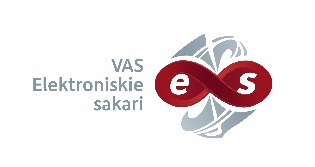 VAS “Elektroniskie sakari”Atklāts konkurss„Autotransporta diagnostikas, remonta un tehnisko apkopju pakalpojumi”Iepirkuma identifikācijas Nr. VASES 2023/10Informācija par iepirkumu procedūru pieejama Elektronisko iepirkumu sistēmā:https://www.eis.gov.lv/EKEIS/Supplier/Procurement/104245 